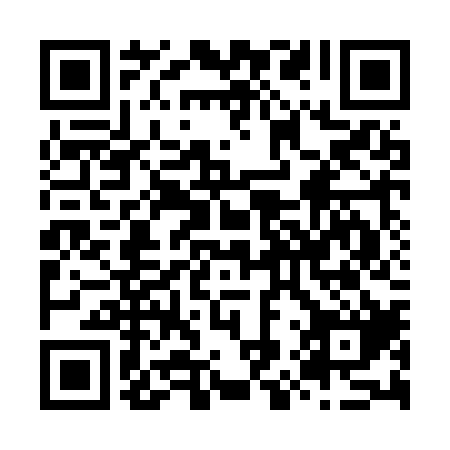 Prayer times for Pea Ridge Crossroads, Alabama, USAMon 1 Jul 2024 - Wed 31 Jul 2024High Latitude Method: Angle Based RulePrayer Calculation Method: Islamic Society of North AmericaAsar Calculation Method: ShafiPrayer times provided by https://www.salahtimes.comDateDayFajrSunriseDhuhrAsrMaghribIsha1Mon4:095:3412:474:348:009:252Tue4:095:3412:474:348:009:243Wed4:105:3512:474:348:009:244Thu4:115:3512:474:347:599:245Fri4:115:3612:484:347:599:246Sat4:125:3612:484:347:599:237Sun4:135:3712:484:357:599:238Mon4:135:3712:484:357:599:229Tue4:145:3812:484:357:589:2210Wed4:155:3912:484:357:589:2211Thu4:165:3912:494:357:589:2112Fri4:165:4012:494:357:579:2013Sat4:175:4012:494:357:579:2014Sun4:185:4112:494:357:569:1915Mon4:195:4212:494:357:569:1916Tue4:205:4212:494:357:569:1817Wed4:215:4312:494:357:559:1718Thu4:225:4412:494:357:559:1619Fri4:225:4412:494:357:549:1620Sat4:235:4512:494:357:539:1521Sun4:245:4612:494:357:539:1422Mon4:255:4612:494:357:529:1323Tue4:265:4712:494:357:519:1224Wed4:275:4812:494:357:519:1125Thu4:285:4812:494:357:509:1026Fri4:295:4912:494:357:499:0927Sat4:305:5012:494:357:499:0828Sun4:315:5112:494:357:489:0729Mon4:325:5112:494:357:479:0630Tue4:335:5212:494:357:469:0531Wed4:345:5312:494:347:459:04